Učenici 1.a  razreda OŠ Skalice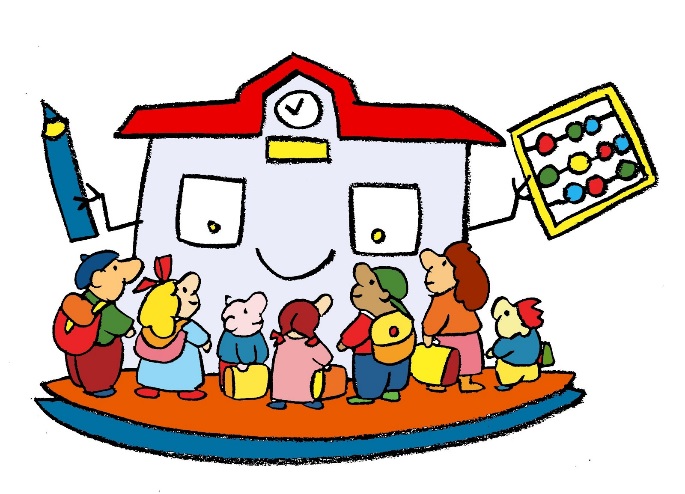      Barić Luna     Biraj Djellor     Bjelajac Luka     Borovčić Kurir Nino     Božić-Juras Lana     Dević Ani     Dragičević Vito     Ivanišević Dvornik Silvio    Jelaska MarinaKatačić LucijaKovačević LauraLukšić ToniMarić Borna EmanulMihaljević PinoMjeda AnaPerić Laura, kći Ivana i GoranePralija JerkoTrumbić AngelaVuin DominikVuković JosipaŽilić LanaUčiteljica: Nives Drezga  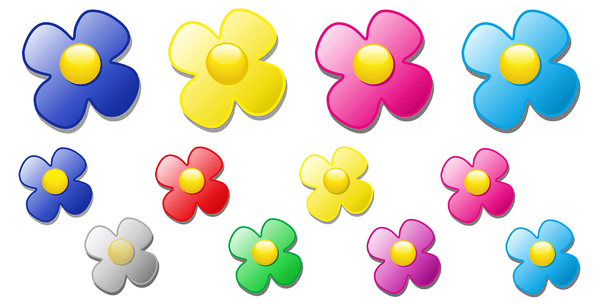 